FBC Family Bible Class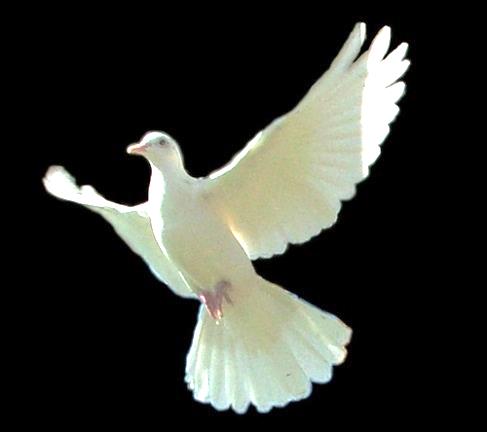 September 9, 20188:30 AMClass Subject:   Pneumatology 301 / 2018 Part Two: The Study of the Nature, Person, Character and Ministry of the Holy Spirit.Lesson: #7: What are the Spiritual Gifts of the Holy Spirit, when are these gifts given and how are they to operate in the context and under the umbrella of the local church? Lesson Outline:	 1. Where are the four lists of the Gifts of the Holy Spirit in Scripture and why is there not one complete list? Romans 	__________I Corinthians 	__________Ephesians 	__________I Peter 		__________2. What is a Biblical description of Spiritual Gifts? Source:Given to:Purpose:Nature:Discovery:Responsibility:Number:Identification:3. What are the five Greek words that give definition of spiritual gifts? Pneumatikon: (I Cor. 12:1)Charismata: (I Cor. 12:1; Eph. 2:8,9)Diaknoia: (I Cor. 12:5)Energema: (I Cor. 12:6)Phanerosis: (I Cor. 12:7)4. Why was Paul writing to the Church in Corinth about Spiritual Gifts in I Corinthians 12: - 14:? What are the spiritual principles for gifts and their operation in these three chapters? Principle #1: (I Corinthians 12:1) God does not want us to be ___________________________.Principle #2: (I Corinthians 12:2,3) God is not the author of ____________________________.Principle #3: (I Corinthians 12:4-7) There are differences of ____________________, ministries, activities and manifestations of the same gifts of the Spirit.Principle #4: (I Corinthians 12:8-11, 18, 24, 28) God is the One to ___________________ gifts as He wills.Principle #5: (I Corinthians 12:12-21) The many members and gifts are to become __________.Principle #6: (I Corinthians 12:22-24) Every gift and every member of the _______________ is an essential part of the Body of Christ.Principle #7: (I Corinthians 12:25) Gifts are given to the church for _________________ not division.Principle #8: (I Corinthians 12:26-27) Every part of the Body deserves _____________________ and honor.Principle #9: (I Corinthians 12:28-30) There is a very good ______________________ why God appoints gifts in order and in priority. (See Ephesians 2:19-22)Principle #10: (I Corinthians 12:31-13:13) We are to earnestly desire the __________________ or greater gifts. Which are? Which is? (See also: I Corinthians 13:2; 14:1, 5)Principle #11: (I Corinthians 14:2-5) Every gift must be used for _________________________.Principle #12: (I Corinthians 14:6-21) The purpose for ________________________ and interpretation of tongues? (See Acts 2:)Principle #13: (I Corinthians 14:22) Tongues are for a ___________________, not to those who believe but to unbelievers; but prophesying is not for unbelievers but for those who believe.Principle #14: (I Corinthians 14:22-40) Let all things be done decently and in ______________.Principle #15: (I Corinthians 14:26) Let all things be done for ___________________________.Principle #16: (I Corinthians 14:27) The ______________________ and number of tongues. Principle #17: (I Corinthians 14:28) If no ___________________________ is present.Principle #18: (I Corinthians 14:29-40) The rules for the gift of __________________________.Principle #19: (I Corinthians 14:34,35) Why are women required to keep _________________.Principle #20: (I Corinthians 12-14) One word for all three chapters: _____________________.5. What are the SIGN GIFTS and why are they called sign gifts? Are sign gifts permanent or temporary? Why or why not?Sign gifts were primarily given to the ____________________. (See I Cor. 1:22)Sign gifts were given to authenticate the message of the ________________________. (I Cor. 12:11,12)What is the gift of Apostleship and is that gift still here today? (Ephesians 4:11)What is the gift of Tongues and is that gift still with us today? (I Cor. 12:10)What is the gift of Miracles and is that gift still with us today? (I Cor. 12:10) What is the gift of Healing and is that gift still with us today? (I Cor. 12:9) 6. How did Jesus heal? 	1.)	2.)	3.)	4.)	5.)	6.)	7. How did the Apostles heal? 	1.)	2.)	3.)	4.)	5.)	6.)	7.)8. Why do Christians get sick? Does God want all of us to experience healing? 9. Is the Gift of Tongues and the Interpretation of Tongues for today? 	1.) Historically what was the Gift of Tongues and the Interpretation of Tongues? 	2.) What was the God given purpose for tongues?3.) Are tongues a heavenly language?	3.) Is there such a thing as counterfeit tongues?	4.) What was the abuse of tongues in Corinth? 	5.) What does the phrase, in I Corinthians 13:8, “Tongues will cease,” mean?6.) Is there or will there be a final outpouring or giving of the Biblical gift of tongues in the latter days?7.) If the Gift of Tongues and the Interpretation of tongues is manifest how is the gift to be tested and proven as being from God and being in order?6. Why are Spiritual Gifts so susceptible to confusion and Satanic lies? 7. What was the problem the Apostle Paul addressed in the church of Corinth? 8. What are the SERVING GIFTS and why are they called serving gifts? 1.) What are the Enabling Gifts of the Spirit? :FAITH: (Romans 1:11; I Cor. 12:9)A WORD of KNOWLEDGE: (I Cor. 12:8)A WORD of WISDOM: (I Cor. 12:8)DISCERNMENT: (I Cor. 12:10)2.) What are the Task Gifts of the Spirit?: PROPHECY: (Romans 12:6)TEACHING: (Romans 12:7)EXHORTATION: (Romans 12:8)SHEPHERDING: (Ephesians 4:11)MERCY: (I Cor. 12:8)MINISTERING / SERVING: (Romans 12:7)HELPS: (I Cor. 12:28)GIVING: (Romans 12:8)RULING / ADMINISTRATION: (Romans 12:8; I Corinthians 12:28)EVANGELIST: (Ephesians 4:11)HOSPITALITY: (I Peter 4:9)9. How many gifts may a person have? 10. What relationship does Spiritual Gifts have with Natural or Go given gifts we are born with? 11. Can a Spiritual Gift in one believer be greater or lesser than in another believer? 12. Are we to seek or to covet Spiritual Gifts? (I Corinthians 12:31) 13. Does a believer have a prominent gift?14. What is the relationship between a church office and a Spiritual Gift? 15. What is the relationship between ministries and Spiritual Gifts? 16. What is the relationship between the fruit of the Spirit and Spiritual Gifts? 